СМК проекта 23370М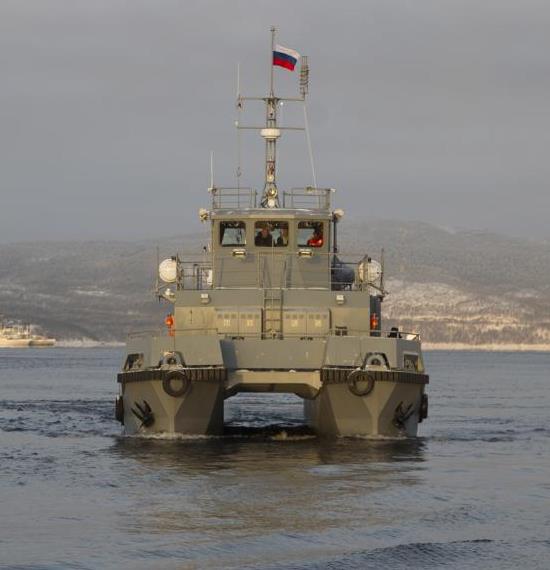 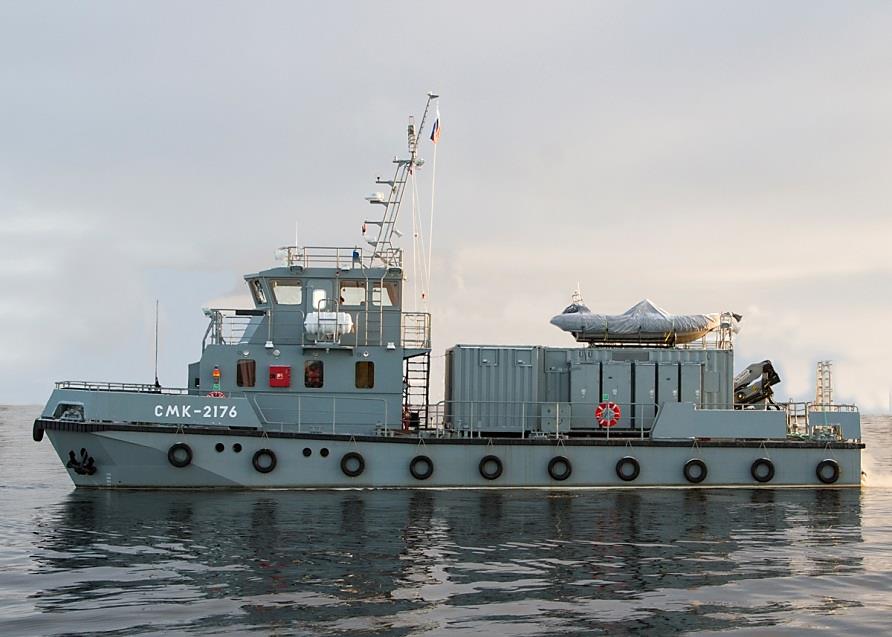 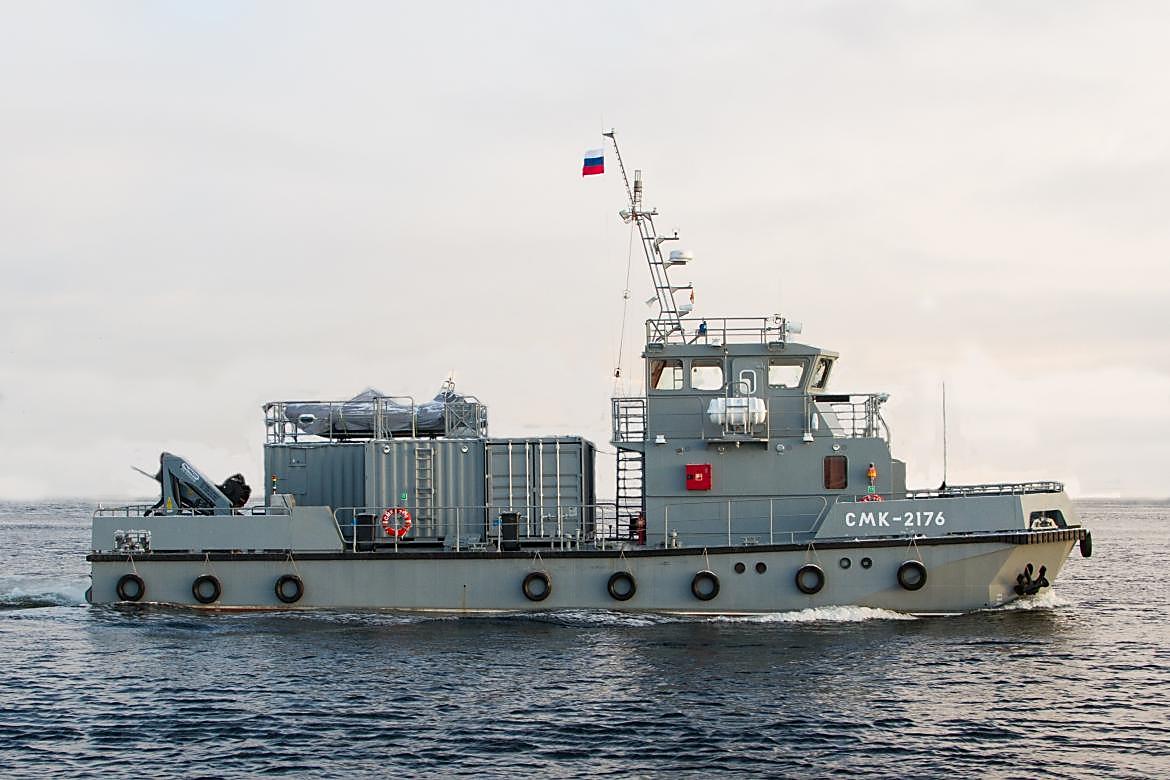 На фото: СМК-2176 "Спасатель Кононенко".Спасательные многофункциональные катера  000Основные ТТЭОсновные ТТЭОсновные ТТЭОсновные проекцииВодоизмещение: стандартноет130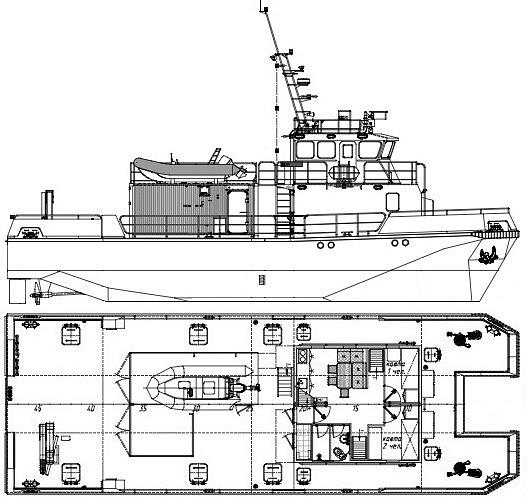                                        полноет150Главные размерения: длинам24,2                                      ширинам8,5                                      осадкам1,4Максимальная мощность ГЭУл. с.2380Скорость хода: максимальнаяуз13,0                           экономическаяуз10,0Дальность плавания: миль250 (13)максимальная (при скорости в уз)                   миль300 (10)Глубина погружения: предельнаям-                                     рабочаям-Автономностьсуток5Экипаж + пассажирычеловек3+9Вооружение и ВТ│ Дополнительные сведенияВооружение и ВТ│ Дополнительные сведенияВооружение и ВТ│ Дополнительные сведения─  ЭЛГК-М Т01МИТ-14500М/З (5100-1200 кг/0-10,1 м),─  СКМ с водолазным оборудованием и      декомпрессионной камерой (45 м), ─  СКМ с аварийно-спасательным имуществом,  ─  Рабочий катер РИБ "Фаворит-500" (4 чел./800 кг) и др.─  ЭЛГК-М Т01МИТ-14500М/З (5100-1200 кг/0-10,1 м),─  СКМ с водолазным оборудованием и      декомпрессионной камерой (45 м), ─  СКМ с аварийно-спасательным имуществом,  ─  Рабочий катер РИБ "Фаворит-500" (4 чел./800 кг) и др.─  ЭЛГК-М Т01МИТ-14500М/З (5100-1200 кг/0-10,1 м),─  СКМ с водолазным оборудованием и      декомпрессионной камерой (45 м), ─  СКМ с аварийно-спасательным имуществом,  ─  Рабочий катер РИБ "Фаворит-500" (4 чел./800 кг) и др.